2012 SCA Moon Festival Cruise/2012年斯波坎华人协会中秋游船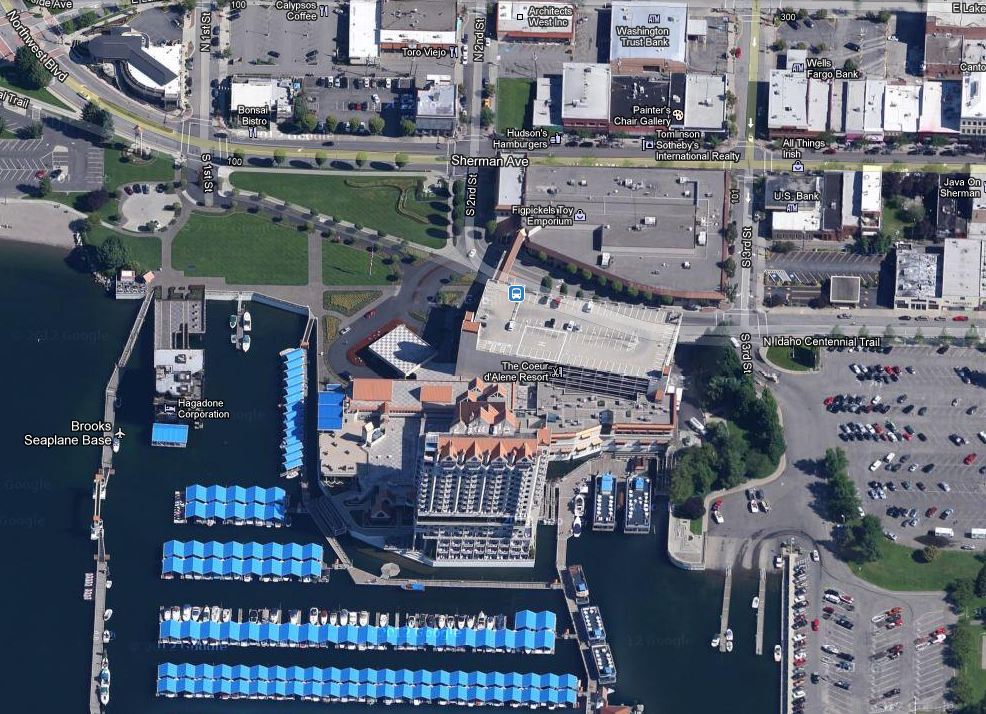 Directions/活动地点CDA Resort Cruise @ 115 S 2nd Street, Coeur d’Alene, ID 83814The Cruise is at the South-East side of CDA Resort Hotel.  See the map above.The Cruise phone contact: 800-688-5253 or 208-765-2300SCA Contact: 509-720-8825以上是酒店的地址和联系电话以及地图。中文的联系电话是：509-720-8825Date and Time/时间5:30 to 8PM, Saturday, September 29, 2012Boarding time: 5:30PMDeparture time: 6PMCruise time: 6-8PMNote: Please DO NOT miss 6PM departure time.  The ticket is non-refundable.2012年9月29日，下午5点半到晚上八点。5点半上船，6点启程，八点结束。请准时到达，错过的不予退票。Parking/停车A few parking places available:Public parking at the east side of the hotel (See map above)First 2 hours free, 3 hours $3Hotel parking inside hotelFirst 3 hours free, 4 hours $5Also, free street parking is available酒店的东面有公共停车场（见上面地图），免费2小时，第三小时收费三美金。酒店内的停车场免费三小时，第四小时收费五美金。Weather/天气The weatherman says it will be sunny on the Cruise day.  But it will get cold on the deck in the evening, so bring extra jackets.天气预报说，这天是晴天，提醒各位携带外套，以防初秋夜间的寒气。Safety/安全If you bring small children, it’s your responsibility to watch them closely especially when they are on the upper deck.带小孩的家长全权负责孩子的安全，尤其到游船上部游览时，要格外注意。Food Drink/食物No drink (pop or water bottle) or meal (sandwich or carryout meal) allowed on the Cruise.  The Cruise provides free water in the jar and the tea is $2/cup.SCA will provide moon cakes, cakes (or other dessert) and snacks for free.上船不能携带饮料，也不能携带三明治或便当等食品。饮料由游船出售，每瓶两美金, 水免费。华人协会将提供免费月饼，甜点和小吃。Activities/活动We have planned the following activities on the Cruise when you enjoy the moon light:Social and tea/snack timeBuild Chinese lanternsFolding Origami boat (use the paper boat you build to get Chinese snacks)Chinese RiddleChinese Moon Songs (optional)Dance (optional)Others游船的上部有栏杆，供大家观赏风景和观月。下部有桌椅，供大家喝茶聊天。每张桌上，华人协会提供摺叠纸船的彩纸和说明（凭纸船领取瓜子）。猜谜语。猜中有奖。播放月光曲之类的音乐歌曲。跳舞，等等。